ACTIVITES ARTISTIQUES 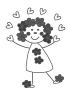                                                       			                                                                                                                               Dessin Dessine le roi et la reine et écris sous le modèle.LE   ROI   ET   LA   REINE_____________________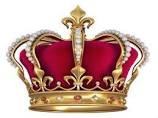 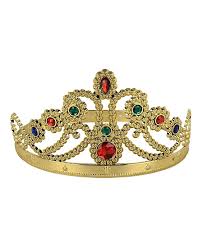 